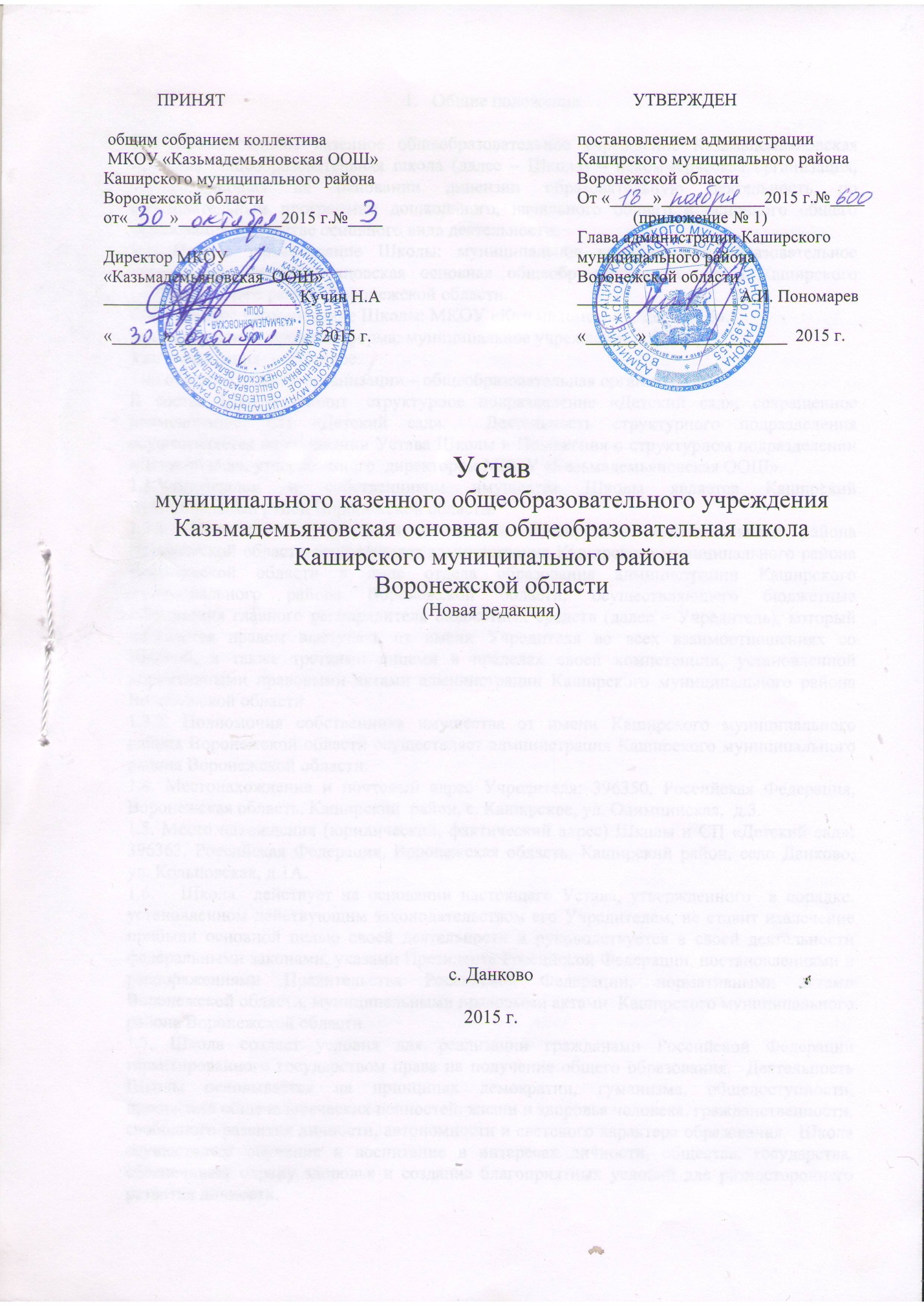 Общие положения.1.1. Муниципальное казенное общеобразовательное учреждение Казьмадемьяновская основная общеобразовательная школа (далее – Школа) – некоммерческая организация, осуществляющая на основании лицензии образовательную деятельность по образовательным программам дошкольного, начального общего и основного общего образования в качестве основного вида деятельности.1.2. Полное наименование Школы: муниципальное казенное общеобразовательное учреждение Казьмадемьяновская основная общеобразовательная школа Каширского муниципального района Воронежской области. Сокращенное наименование Школы: МКОУ «Казьмадемьяновская ООШ».Организационно-правовая форма: муниципальное учреждение.Тип учреждения  -  казенное.Тип образовательной организации – общеобразовательная организация.В состав Школы входит  структурное подразделение «Детский сад», сокращенное наименование: СП «Детский сад».  Деятельность структурного подразделения осуществляется на основании Устава Школы и Положения о структурном подразделении «Детский сад», утвержденного  директором МКОУ «Казьмадемьяновская ООШ».1.3.Учредителем и собственником имущества Школы является Каширский  муниципальный район Воронежской области.1.3.1. Полномочия учредителя от имени Каширского муниципального района Воронежской области осуществляет администрация Каширского муниципального района Воронежской области в лице отдела образования администрации Каширского муниципального района Воронежской области, осуществляющего бюджетные полномочия главного распорядителя бюджетных средств (далее – Учредитель), который  наделяется правом выступать от имени Учредителя во всех взаимоотношениях со Школой, а также третьими лицами в пределах своей компетенции, установленной нормативными правовыми актами администрации Каширского муниципального района Воронежской области1.3.2. Полномочия собственника имущества от имени Каширского муниципального района Воронежской области осуществляет администрация Каширского муниципального района Воронежской области.1.4. Местонахождение и почтовый адрес Учредителя: 396350, Российская Федерация, Воронежская область, Каширский  район, с. Каширское, ул. Олимпийская,  д.3.1.5. Место нахождения (юридический, фактический адрес) Школы и СП «Детский сад»: 396363, Российская Федерация, Воронежская область, Каширский район, село Данково, ул. Кольцовская, д.1А.1.6.   Школа  действует на основании настоящего Устава, утвержденного  в порядке.установленном действующим законодательством его Учредителем, не ставит извлечение прибыли основной целью своей деятельности и руководствуется в своей деятельности федеральными законами, указами Президента Российской Федерации, постановлениями и распоряжениями Правительства Российской Федерации, нормативными актами Воронежской области, муниципальными правовыми актами  Каширского муниципального района Воронежской области. 1.7. Школа создает условия для реализации гражданами Российской Федерации гарантированного государством права на получение общего образования.  Деятельность Школы основывается на принципах демократии, гуманизма, общедоступности, приоритета общечеловеческих ценностей, жизни и здоровья человека, гражданственности, свободного развития личности, автономности и светского характера образования.  Школа осуществляет обучение и воспитание в интересах личности, общества, государства, обеспечивает охрану здоровья и создание благоприятных условий для разностороннего развития личности.1.8. Школа является юридическим лицом, имеет самостоятельный баланс, лицевой счет в органах, осуществляющих кассовое обслуживание бюджета, имеет все права и несет все обязанности юридического лица, предусмотренные действующим законодательством. Школа имеет печать установленного образца, штампы и бланки со своим наименованием, может быть истцом и ответчиком в суде. 1.9. В Школе не допускается создание и деятельность организационных структур политических партий, общественно-политических и религиозных движений и организаций. 1.10. По инициативе детей в Школе могут создаваться детские общественные объединения. 1.11. Школа  строит свои отношения с государственными органами, организациями и гражданами во всех сферах на основе договоров, соглашений, контрактов.1.12. Заключение и оплата Школой муниципальных контрактов, иных договоров, подлежащих исполнению за счёт бюджетных средств, производятся от имени муниципального образования в пределах доведённых Школе лимитов бюджетных обязательств и с учётом принятых и неисполненных обязательств.1.13. Школа  вправе иметь в своей структуре различные структурные подразделения, обеспечивающие осуществление образовательной деятельности с учетом уровня, вида и направленности реализуемых образовательных программ, формы обучения и режима пребывания обучающихся. 1.14.Школа  отвечает по своим обязательствам находящимися в еюраспоряжении денежными средствами, а при их недостаточности
субсидиарную ответственность по его обязательствам несет собственник его имущества.1.15.Финансовое обеспечение деятельности Школы осуществляется за счет средств местного бюджета по утвержденной Учредителем бюджетной смете. 1.16. Школа осуществляет операции с бюджетными средствами через открытые ей в установленном законом порядке лицевые счета. Виды реализуемых образовательных программ,компетенция и ответственность Школы2.1. Школа создает условия для реализации гражданами Российской Федерации гарантированного государством права на получение общедоступного и бесплатного общего образования (начального общего, основного общего), а также дошкольного образования в интересах человека, семьи, общества и государства,  обеспечение охраны и укрепления здоровья и создание благоприятных условий для разностороннего развития личности, в том числе возможности удовлетворения потребности учащихся в самообразовании и получении дополнительного образования.2.2. Основными целями деятельности Школы являются осуществление образовательной деятельности по образовательным программам различных видов, уровней и направлений в соответствии с федеральными государственными образовательными стандартами, предусмотренными пунктом 2.3 настоящего Устава и  деятельности в сфере культуры, физической культуры и спорта, охраны и укрепления здоровья. 2.3. Основными видами деятельности Школы является реализация:•	основных общеобразовательных программ дошкольного образования;•	основных общеобразовательных программ начального общего образования;•	основных общеобразовательных программ основного общего образования;Школа может реализовывать дополнительные образовательные программы, а также общеобразовательную программу дошкольного образования при наличии соответствующих лицензий.             Общеобразовательные программы в Школе осваиваются в следующих формах: очной, очно – заочной, заочной; в форме семейного образования, самообразования. Допускается сочетание различных форм получения образования.  Условия и порядок освоения общеобразовательных программ в форме семейного образования, самообразования.  Лица, осваивающие основную образовательную программу в форме самообразования или семейного образования либо обучавшиеся по не имеющей государственной аккредитации образовательной программе, вправе пройти экстерном промежуточную и государственную итоговую аттестацию в организации, осуществляющей образовательную деятельность по соответствующей имеющей государственную аккредитацию образовательной программе.Указанные лица, не имеющие основного общего или среднего общего образования, вправе пройти экстерном промежуточную и государственную итоговую аттестацию в организации, осуществляющей образовательную деятельность по соответствующей имеющей государственную аккредитацию основной общеобразовательной программе, бесплатно. При прохождении аттестации экстерны пользуются академическими правами обучающихся по соответствующей образовательной программе.2.4. Общее образование обучающихся с ограниченными возможностями здоровья осуществляется в Школе по адаптированным основным общеобразовательным программам, создаются специальные условия для получения образования указанными обучающимися. Образование обучающихся с ограниченными возможностями здоровья может быть организовано как совместно с другими обучающимися, так и в отдельных классах или группах.2.5. Школа проходит лицензирование и государственную аккредитацию в порядке, установленном законом Российской Федерации "Об образовании в Российской Федерации". Аттестация педагогических работников проводится в целях подтверждения соответствия педагогических работников занимаемым ими должностям и установления квалификационной категории.2.6. Документы об образовании выдаются Школой, в порядкеустановленном законом Российской Федерации "Об образовании в Российской Федерации".2.7. Школа вправе устанавливать требования к одежде обучающихся в соответствии с установленными требованиями.2.8. Организация питания обучающихся осуществляется Школой в соответствии с установленными требованиями.2.9. Компетенция Школы:1) разработка и принятие правил внутреннего распорядка обучающихся, правил внутреннего трудового распорядка, иных локальных нормативных актов;2) материально-техническое обеспечение образовательной деятельности, оборудование помещений в соответствии с государственными и местными нормами и требованиями, в том числе в соответствии с федеральными государственными образовательными стандартами, федеральными государственными требованиями, образовательными стандартами;3) предоставление учредителю и общественности ежегодного отчета о поступлении и расходовании финансовых и материальных средств, а также отчета о результатах самообследования;4) установление штатного расписания, если иное не установлено нормативными правовыми актами Российской Федерации;5) прием на работу работников, заключение с ними и расторжение трудовых договоров, если иное не установлено настоящим Федеральным законом, распределение должностных обязанностей, создание условий и организация дополнительного профессионального образования работников;6) разработка и утверждение образовательных программ Школы;7) разработка и утверждение по согласованию с учредителем программы развития Школы, если иное не установлено настоящим Федеральным законом;8) прием обучающихся в Школу;9) определение списка учебников в соответствии с утвержденным федеральным перечнем учебников, рекомендованных к использованию при реализации имеющих государственную аккредитацию образовательных программ начального общего, основного общего, среднего общего образования организациями, осуществляющими образовательную деятельность, а также учебных пособий, допущенных к использованию при реализации указанных образовательных программ такими организациями;10) осуществление текущего контроля успеваемости и промежуточной аттестации обучающихся, установление их форм, периодичности и порядка проведения;10.1) поощрение обучающихся в соответствии с установленными Школой видами и условиями поощрения за успехи в учебной, физкультурной, спортивной, общественной, научной, научно-технической, творческой, экспериментальной и инновационной деятельности, если иное не установлено настоящим Федеральным законом;11) индивидуальный учет результатов освоения обучающимися образовательных программ и поощрений обучающихся, а также хранение в архивах информации об этих результатах и поощрениях на бумажных и (или) электронных носителях;12) использование и совершенствование методов обучения и воспитания, образовательных технологий, электронного обучения;13) проведение самообследования, обеспечение функционирования внутренней системы оценки качества образования;14) обеспечение в образовательной организации, имеющей интернат, необходимых условий содержания обучающихся;15) создание необходимых условий для охраны и укрепления здоровья, организации питания обучающихся и работников образовательной организации;15.1) организация социально-психологического тестирования обучающихся в целях раннего выявления незаконного потребления наркотических средств и психотропных веществ в порядке, установленном федеральным органом исполнительной власти, осуществляющим функции по выработке государственной политики и нормативно-правовому регулированию в сфере образования;16) создание условий для занятия обучающимися физической культурой и спортом;17) приобретение или изготовление бланков документов об образовании и (или) о квалификации;18) содействие деятельности общественных объединений обучающихся, родителей (законных представителей) несовершеннолетних обучающихся, осуществляемой в образовательной организации и не запрещенной законодательством Российской Федерации;19) организация научно-методической работы, в том числе организация и проведение научных и методических конференций, семинаров;20) обеспечение создания и ведения официального сайта образовательной организации в сети "Интернет";21) иные вопросы в соответствии с законодательством Российской Федерации.                2.10. Школа обязана:1) обеспечивать реализацию в полном объеме образовательных программ, соответствие качества подготовки обучающихся установленным требованиям, соответствие применяемых форм, средств, методов обучения и воспитания возрастным, психофизическим особенностям, склонностям, способностям, интересам и потребностям обучающихся;2) создавать безопасные условия обучения, воспитания обучающихся, присмотра и ухода за обучающимися, их содержания в соответствии с установленными нормами, обеспечивающими жизнь и здоровье обучающихся, работников образовательной организации;3) соблюдать права и свободы обучающихся, родителей (законных представителей) несовершеннолетних обучающихся, работников образовательной организации.                   4)  Надлежащим образом выполнять свои обязательства в соответствии с требованиями законодательства РФ, иных нормативных  актов;          5) Осуществлять оперативный и бухгалтерский учет результатов финансово-хозяйственной и иной деятельности, вести статистическую отчетность, отчитываться о результатах деятельности в соответствующих органах в порядке и сроки, установленные действующим законодательством, обеспечивать подготовку сметы бюджетного финансирования;           6) Обеспечивать  результативность, целевой характер использования предусмотренных Школе бюджетных ассигнований, сохранность закрепленного за ней муниципального имущества;            7) Обеспечивать   выполнение муниципальных функций в целях обеспечения реализации предусмотренных законодательством Российской Федерации полномочий учредителя;              8) Составлять, утверждать и представлять в установленном Учредителем порядке отчет о результатах  своей деятельности,  перспективные планы работы, финансовые и статистические отчеты, отчеты об использовании закрепленного за ней муниципального имущества;                                           9) Осуществлять в соответствии с законодательством Российской Федерации социальное, медицинское  и иные виды обязательного страхования своих работников, обеспечивать им  условия для трудовой деятельности;	              10) Обеспечивать гарантированные законодательством Российской Федерации минимальный размер оплаты труда, условия труда и меры социальной защиты работников, своевременную и в полном объеме выплату заработной платы, нести ответственность за ущерб, причинённый их жизни и здоровью;		              11) Нести ответственность в соответствии с законодательством Российской Федерации за нарушение договорных обязательств, расчетных обязательств, за нарушение правил хозяйствования, установленных законодательством Российской Федерации;              12)   Предоставлять Учредителю необходимую документацию и информацию;              13) Обеспечивать учет и сохранность документов по личному составу, а также своевременность передачи их на хранение в установленном порядке при реорганизации и ликвидации;              14) Выполнять иные обязанности и обязательства в соответствии с действующим законодательством, настоящим уставом и приказами Учредителя.2.11.  При приеме гражданина в школу последняя обязана ознакомить его и (или) его родителей (законных представителей) с настоящим Уставом, с лицензией на осуществление образовательной деятельности, со свидетельством о государственной аккредитации, с образовательными программами и другими документами, регламентирующими организацию и осуществление образовательной деятельности, права и обязанности обучающихся.2.12. Школа несет ответственность в установленном законодательством Российской Федерации порядке за невыполнение или ненадлежащее выполнение функций, отнесенных к его компетенции, за реализацию не в полном объеме образовательных программ в соответствии с учебным планом, качество образования своих выпускников, а также за жизнь и здоровье обучающихся, работников Учреждения. За нарушение или незаконное ограничение права на образование и предусмотренных законодательством об образовании прав и свобод обучающихся, родителей (законных представителей)несовершеннолетних обучающихся, нарушение требований к организации и осуществлению образовательной деятельности Школа и ее должностные лица несут ответственность в соответствии с требованиями действующего законодательства.2.13. Цели,  предмет и организация  деятельности СП «Детский сад», порядок  управления СП «Детский сад», комплектования  и ведения образовательного процесса, права и обязанности участников образовательного процесса, имущество и финансово-хозяйственная деятельность, ответственность и иные вопросы правового положения   СП «Детский сад» определяются Положением о СП «Детский сад».3. Управление Школой3.1. Управление Школой осуществляется в соответствии с законодательством Российской Федерации на принципах демократичности, открытости, приоритета общечеловеческих ценностей, свободного развития личности, а так же на сочетании принципов единоначалия и самоуправления коллектива.  3.2. К компетенции Учредителя относятся:  утверждение Устава, изменений и дополнений к нему; определение основных направлений деятельности Школы; утверждение бюджетной сметы Школы;осуществление финансового обеспечения  выполнения функций Школы; принятие решения о создании, реорганизации и ликвидации Школы в порядке, предусмотренном действующим законодательством РФ; получение ежегодного отчета от Школы о поступлении и расходовании финансовых и материальных средств; назначение и освобождение от должности Директора Школы, заключение и прекращение  с ним трудового договора, внесение в него изменений; утверждение годовой сметы доходов и расходов Школы, ежегодного отчета о финансовой деятельности Школы, отчета об использовании муниципального имущества; получение полной информации о деятельности Школы (организационной, финансово-хозяйственной), в том числе ознакомление с материалами бухгалтерского учета и отчетности;принятие решения о создании и ликвидации филиалов Школы, об открытии и закрытии его представительств, при этом в устав Школы должны быть внесены соответствующие изменения;закрепление за Школой имущества на праве оперативного управления;принятие  решения об отчуждении  или ином способе распоряжения имуществом, закрепленным  на праве оперативного управления за Школой, об изъятии излишнего, неиспользуемого или используемого не по назначению имущества, закрепленного за Школой, о дальнейшем использовании имущества,  оставшегося  после ликвидации Школы. контроль за сохранностью и эффективным использованием имущества и земельных участков, закрепленных Учредителем за Школой,  оценка последствий сдачи в аренду этого имущества, предшествующая заключению договора аренды. 3.3. Формами самоуправления Школы являются Совет Школы, Педагогический совет, Общее собрание трудового коллектива Школы, Родительский комитет Школы.3.4. Общее руководство Школой осуществляет Совет Школы, избираемый на три года и состоящий из представителей обучающихся, родителей (законных представителей) представителей  Учредителя и педагогических работников. Директор Школы входит в Совет Школы по должности. Совет Школы собирается по мере необходимости, но не реже двух раз в год. Внеочередные заседания Совета проводятся по требованию одной трети его состава, собрания обучающихся, общешкольного родительского собрания, Педагогического совета, директора Школы. Представители, избранные в Совет, выполняют свои обязанности на общественных началах. Решение Совета является правомочным, если на его заседании присутствовало не менее двух третей Состава совета и если за него проголосовало не менее двух третей присутствующих, среди которых были равным образом представлены все три категории членов Совета. Процедура голосования определяется Советом Школы. К компетенции Совета Школы относятся:созыв общего собрания коллектива Школы для разработки и принятия Устава,    внесения изменений и дополнений к нему; рассмотрение и принятиеосновных образовательных программ внеурочной деятельности и других локальных актов, связанных с введением ФГОС; разработка регламента общего собрания коллектива Школы;утверждение образовательной программы (программы развития) Школы;утверждение школьного компонента государственного стандарта общего образования (по представлению директора Школы после обсуждения на педагогическом совете);установление режима занятий обучающихся;осуществление контроля за соблюдением здоровья и безопасных условий обучения, воспитания и труда в Школе;рассмотрение сметы бюджетного финансирования;распределение по представлению директора Школы и профсоюзного комитета стимулирующей части фонда оплаты труда работников Школы;рассмотрение жалоб и заявлений обучающихся, их родителей (законных представителей) на действия (бездействия) педагогического и административного персонала Школы и принятия по ним решения; согласование решений о требованиях к одежде обучающихся, согласование решения об исключении обучающихся из Школы в соответствии с действующим законодательством;ходатайство при наличии оснований перед директором Школы о расторжении трудового договора с работниками Школы;ходатайство при наличии оснований перед Учредителем Школы о расторжении трудового договора с директором Школы;внесение Учредителю предложений о поощрении работников и директора Школы; разработка и принятие локальных актов, отнесенных к его компетенции.3.5. Для обеспечения коллегиальности в решении вопросов учебно-методической и воспитательной работы, в целях развития и совершенствования учебно-воспитательного процесса, повышения профессионального мастерства и творческого роста педагогических работников создается Педагогический совет, который действует бессрочно и собирается не реже четырех раз в год. Решение Педагогического совета является правомочным, если на его заседании присутствовало не менее 2/3 состава и «за» проголосовало более половины присутствующих. Содержание работы Педагогического совета и его функции определены настоящим Уставом. Педагогический совет имеет право:обсуждать и принимать решения по любым вопросам, касающимся содержания воспитания и образования обучающихся; принимать решение о переводе обучающихся, освоивших в полнм объеме образовательные программы, в следующий класс, условном переводе в следующий класс, а также (по согласованию с родителями (законными представителями) об оставлении для повторного обучения в том же классе, переводе в классы компенсирующего обучения или продолжении обучения в форме семейного образования, самообразования, о допуске к ГИА обучающихся, о награждении обучающихся; принимать  решение о требованиях к одежде обучающихся; принимать решения об исключении обучающихся из Школы в соответствии с действующим законодательством;определять порядок проведения промежуточной аттестации для обучающихся не выпускных классов; утверждать план работы Школы на учебный год; определять основные направления развития Школы, повышения качества и эффективности образовательного процесса, принимать решения о создании спецкурсов, факультативов, кружков, принимать перечень выбранных Школой учебников из Федерального  перечня учебников, рекомендованных к использованию при реализации имеющих государственную аккредитацию образовательных программ начального общего, основного общего  образования,утверждать характеристики педагогических работников, представляемых к почетным званиям, выдвигать кандидатуры педагогических работников на награждения и др. Процедура голосования определяется Педагогическим советом Школы. Решения Педагогического совета реализуются приказами директора Школы. 3.6. Общее собрание трудового коллектива Школы действует бессрочно и  собирается по мере необходимости, но не реже одного раза в год. Общее собрание трудового коллектива вправе принимать решения, если в его работе участвуют более половины сотрудников, для которых Школа является основным местом работы. Решения общего собрания трудового коллектива принимаются простым большинством голосов присутствующих на собрании работников. К исключительной компетенции Общего собрания трудового коллектива относятся:- разработка и принятие Устава школы;- участие в обсуждении и утверждении локальных актов Школы;- контроль за выполнением ранее принятых решений- рассмотрение Правил внутреннего трудового распорядка Школы; -  принятие решения о необходимости заключения коллективного договора; - образование Совета трудового коллектива для ведения коллективных переговоров с администрацией Школы по вопросам заключения, изменения, дополнения коллективного договора и контроля за его выполнением; - утверждение коллективного договора; - заслушивание ежегодного отчета Совета трудового коллектива и администрации Школы о выполнении коллективного договора; - определение численности и срока полномочий Комиссии по трудовым спорам, избрание ее членов;  - выдвижение коллективных требований работников Школы и избрание полномочных представителей для участия в разрешении коллективного трудового спора; - заслушивание администрации Школы о состоянии охраны труда; -  выдвижение кандидатур на награды. Общее собрание коллектива Школы созывается Советом Школы, который разрабатывает и утверждает его регламент. 3.7. Родительский комитет Школы является коллегиальным органом самоуправления родителей обучающихся (законных представителей). В состав Родительского комитета Школы входят председатели  классных родительских комитетов. В работе Родительского комитета Школы по мере необходимости могут принимать участие администрация и педагоги Школы, представители Учредителя, руководители органов самоуправления Школы, библиотекари, школьный врач и (или) медсестра, заведующий производством (столовой), а также обучающиеся и их родители (законные представители). Председатель Родительского комитета Школы избирается из его состава.Родительский комитет Школы избирается сроком на один год и собирается на заседания по плану, а также по мере необходимости, но не реже 4 раз в год.Решения Родительского комитета Школы принимаются открытым голосованием и являются правомочными, если на его заседании присутствовало не менее двух третей состава и за них проголосовало простое большинство присутствующих. Решения Родительского комитета Школы являются обязательными для всех участников образовательного процесса, реализуются приказами директора Школы в пределах его компетенции.К компетенции Родительского комитета Школы  относятся:согласование образовательной программы Школы; -социальная защита обучающихся;-организация участия родителей во внеурочной и воспитательной работе с обучающимися; -организация просветительской работы  среди родителей обучающихся (законных представителей);-внесение в любые органы самоуправления предложений о совершенствовании деятельности Школы; -решение других вопросов в соответствии с законодательством. 3.8. Непосредственное управление Школой осуществляет прошедший соответствующую аттестацию директор, назначаемый на эту должность и освобождаемый от нее Учредителем. Порядок назначения на должность директора Школы, а также порядок заключения, изменения и прекращения с ним трудового договора определяется правовым актом органа местного самоуправления. Директор Школы действует на принципе единоначалия и несет ответственность за свои действия в соответствии с действующим законодательством, настоящим Уставом и заключенным с ним трудовым договором.      Директор Школы без доверенности: - действует от имени Школы, представляет ее интересы во всех инстанциях; 	- планирует основную деятельность Школы, определяет перспективы развития по согласованию с отделом образования администрации Каширского муниципального района, а также исходя из результатов деятельности Школы;- заключает договоры; - выдает доверенности; -распоряжается имуществом в интересах Школы и в пределах договора передачи муниципального имущества на праве оперативного управления; - издает приказы, обязательные для всех работников Школы; - утверждает структуру Школы и штатное расписание, графики работы и расписания занятий; - обеспечивает  совместно с педагогическим коллективом разработку учебного плана, распределение учебной нагрузки, распределяет обязанности между работниками Школы, утверждает должностные инструкции; - осуществляет прием на работу работников Школы, заключает с ними, изменяет и прекращает трудовые договоры, устанавливает ставки заработной платы и должностные оклады работникам, надбавки и доплаты к должностным окладам,  принимает меры поощрения и налагает взыскания на работников в соответствии с трудовым законодательством, ведет работу по укреплению трудовой дисциплины, повышению квалификации членов коллектива;-осуществляет контроль и анализ образовательного процесса, результатов деятельности коллектива Школы по реализации уставных целей; - представляет Учредителю и общественности отчеты о деятельности Школы.- отвечает за соблюдение сотрудниками правил технической эксплуатации и пожарной безопасности зданий;- директор Школы несет ответственность перед обучающимися, их родителями (законными представителями), государством, обществом и Учредителем за результаты своей деятельности в соответствии с функциональными обязанностями, предусмотренными квалификационными требованиями, трудовым договором (контрактом) и настоящим Уставом.3.9. В целях учета мнения обучающихся, родителей (законных представителей) несовершеннолетних обучающихся и педагогических работников по вопросам управления образовательной организацией и при принятии образовательной организацией локальных нормативных актов, затрагивающих их права и законные интересы, по инициативе обучающихся, родителей (законных представителей) несовершеннолетних обучающихся и педагогических работников в Школе:1) создаются советы обучающихся, советы родителей (законных представителей) несовершеннолетних обучающихся;2) действуют профессиональные союзы обучающихся и (или) работников Школы.4. Имущество и финансово-хозяйственная деятельность Школы4.1. Имущество Школы составляют основные фонды и оборотные средства, а также иные ценности, стоимость которых отражается на балансе Школы. Источниками формирования имущества Школы являются имущество и денежные средства, переданные учредителем, поступления от приносящей доход деятельности, безвозмездные поступления в денежной и имущественной форме, а также иные источники в соответствии с законодательством Российской Федерации. 4.2. Имущество Школы находится в муниципальной  собственности Каширского муниципального района Воронежской области, отражается на самостоятельном балансе Школы и закрепляется за ней постановлением администрации Каширского муниципального района Воронежской области на праве оперативного управления и постоянного (бессрочного) пользования. Школа несет ответственность перед собственником за сохранность и эффективное использование закрепленного за ней имущества.  Школа вправе выступать в качестве арендатора и арендодателя. Сдача в аренду, а также перепрофилирование или использование не по прямому назначению объектов муниципальной собственности, закрепленных за Школой, допускается только по решению Учредителя. Средства, полученные в качестве арендной платы поступают в бюджет и могут быть использованы на нужды Школы в соответствии с бюджетным законодательством4.3. Школа строит работу с другими учреждениями, организациями и гражданами во всех сферах хозяйственной деятельности на основе договоров.4.4. Школа может оказывать на договорной основе обучающимся, населению, предприятиям, учреждениям и организациям платные дополнительные образовательные услуги, не предусмотренные соответствующими общеобразовательными программами и государственными образовательными стандартами:-проводить профессиональную подготовку обучающихся по договорам и совместно с предприятиями, учреждениями и организациями при наличии соответствующей лицензии; -организовывать изучение специальных курсов, дополнительных предметов и циклов дисциплин сверх часов и сверх программ по данным дисциплинам, предусмотренным учебным планом; -проводить репетиторство с обучающимися другого образовательного учреждения;-проводить занятия по углубленному изучению предметов, кроме тех, которые заявлены в лицензии;        организовывать курсы по:- подготовке к поступлению в средние профессиональные образовательные учреждения;   изучению иностранных языков;-    информатике и вычислительной технике; создавать кружки по обучению:-    игре на музыкальных инструментах; -    кройке и шитью, вязанию, домоводству;     танцам;    живописи, графике, скульптуре, народным промыслам; -    фото-, кино-, видео, радиоделу и другие; - организовывать студии, группы, школы, клубы, работающие по программам дополнительного образования; - создавать группы по адаптации дошкольников к условиям школьной жизни; - создавать спортивные и физкультурно-оздоровительные секции и группы; - оказывать другие услуги, не запрещенные действующим законодательством.Платные образовательные услуги не могут быть оказаны вместо образовательной деятельности, финансируемой за счет средств бюджета. Доходы от указанной деятельности поступают в местный бюджет.4.5. Осуществление Школой не основных видов деятельности, подлежащих лицензированию, без соответствующей лицензии запрещается.5. Заключительные положения.5.1. Изменения в Устав Школы вносятся в порядке, установленномнормативными правовыми актами Каширского  муниципального района Воронежской области.5.2. Изменения в Устав вступают в силу после их государственной регистрации в порядке, установленном законодательством РФ.5.3. Прекращение деятельности Школы как юридического лица осуществляется в форме реорганизации или ликвидации. Условия реорганизации и ликвидации определяются законодательством Российской Федерации. Порядок (процедура) реорганизации и ликвидации Школы устанавливается Учредителем.  При ликвидации Школы денежные средства и иное имущество, находящееся во владении, пользовании и распоряжении Школы, за вычетом платежей по покрытию обязательств, направляются на цели развития образования Каширского муниципального района Воронежской области.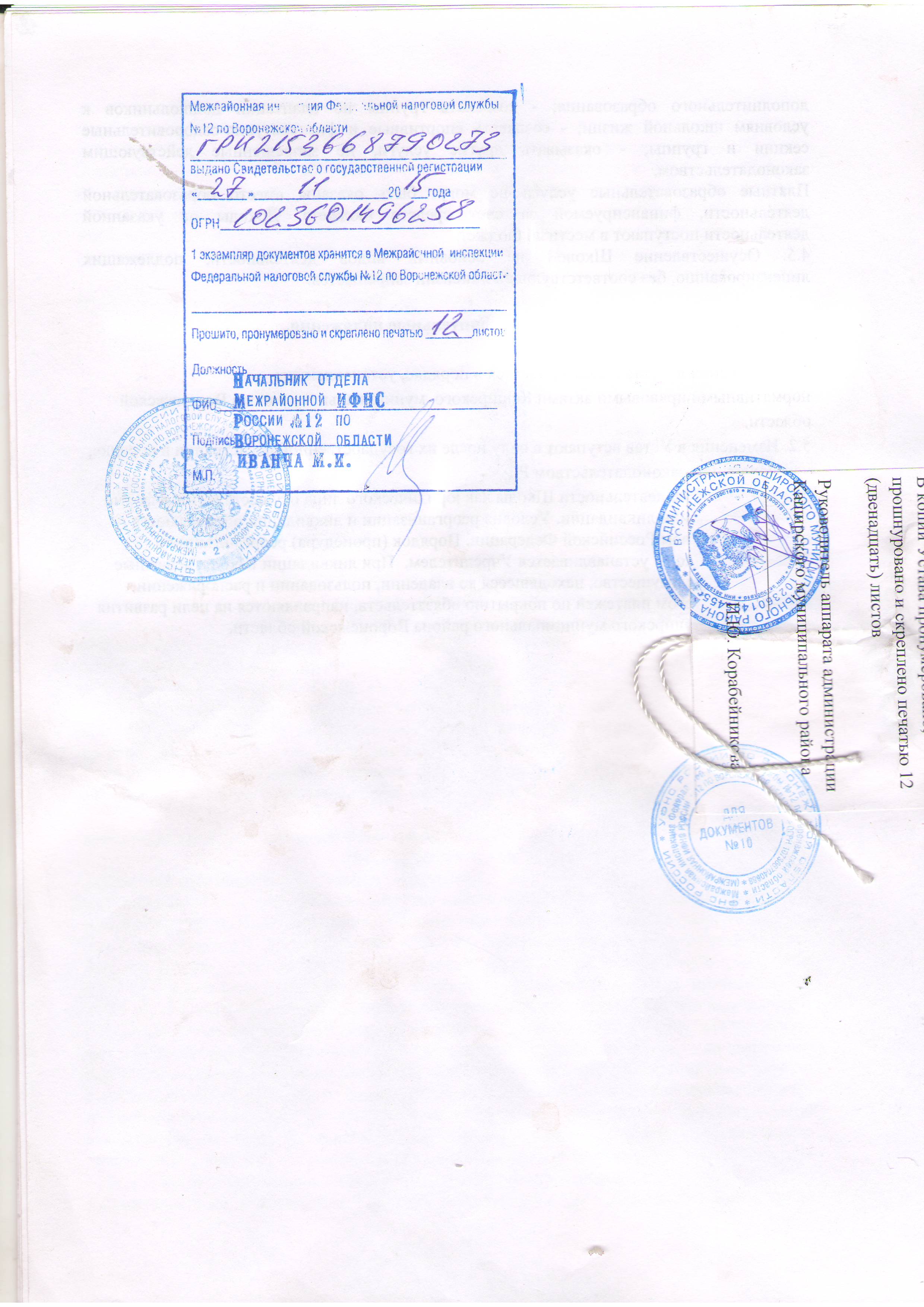 